Calculating the exterior angles of regular polygons.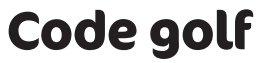 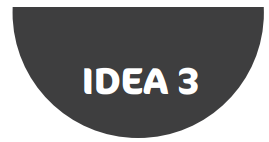 Working out the angles –Regular polygons.For any polygon, the sum of its exterior angles is 360°. Therefore, we can work out the turning angle for regular polygons 
using the following formula: Exterior angle = 360 / No. of sidesFor example, to work out the angle to turn for the triangle we need to divide 360 degrees by 3.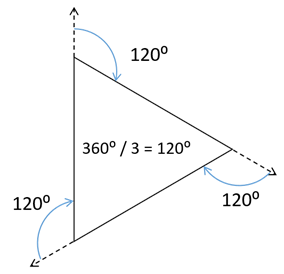 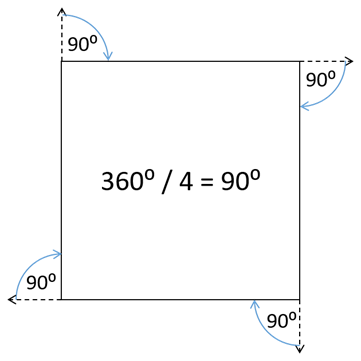 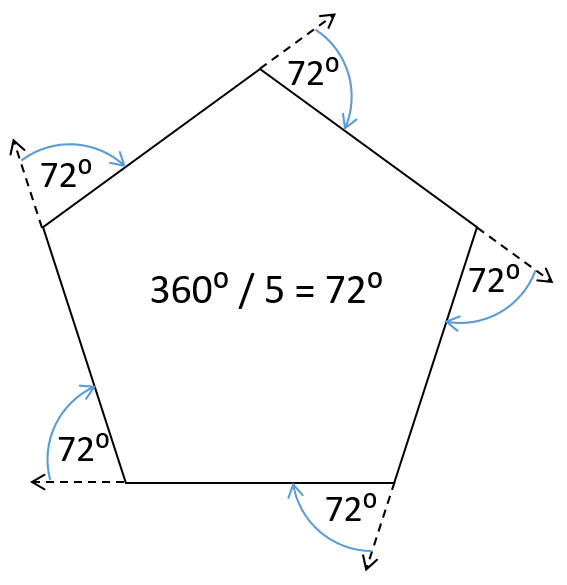 Calculating the exterior angles of regular polygons.Working out the angles – Regular Star polygons.At the centre of every regular star polygon is a regular polygon. Once we know the angles for the regular polygon, we can work out the angles for the star polygon. See example below: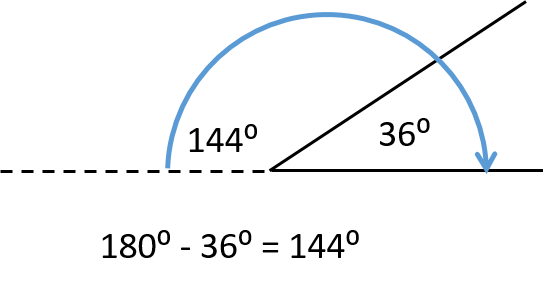 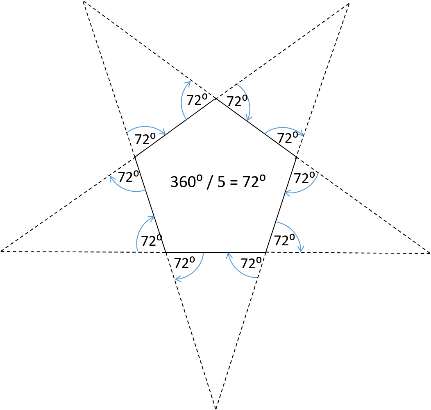 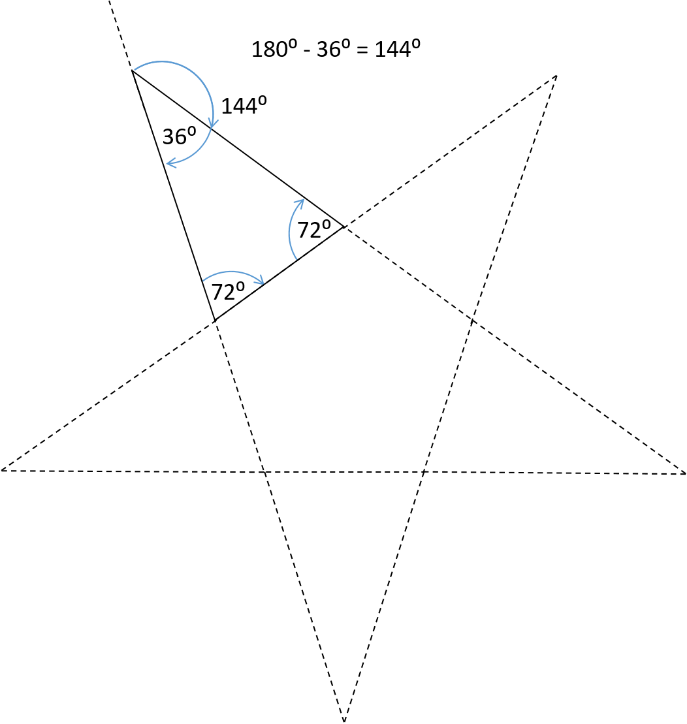 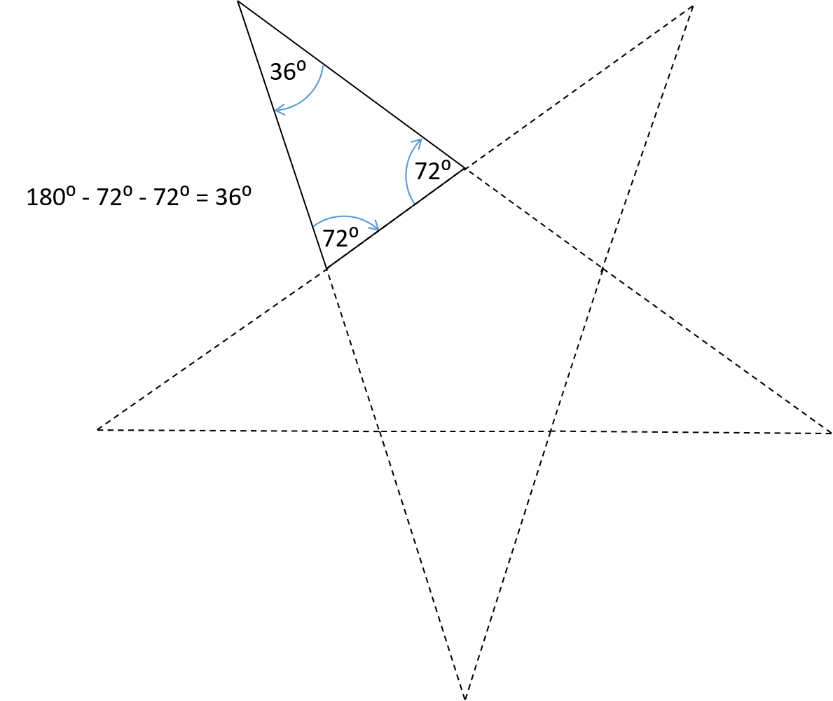 